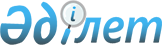 О внесении изменений в решение Аральского районного маслихата от 27 декабря 2010 года N 194 "О районном бюджете на 2011-2013 годы"
					
			Утративший силу
			
			
		
					Решение Аральского районного маслихата Кызылординской области от 03 октября 2011 года N 235. Зарегистрировано Департаментом юстиции Кызылординской области 20 октября 2011 года за N 10-3-190. Утратило силу решением Аральского районного маслихата Кызылординской области от 13 января 2012 года N 254      Сноска. Утратило силу решением Аральского районного маслихата Кызылординской области от 13.01.2012 N 254.

      В соответствии с Бюджетным кодексом Республики Казахстан от 4 декабря 2008 года, подпунктом 1) пункта 1 статьи 6 Закона Республики Казахстан от 23 января 2001 года "О местном государственном управлении и самоуправлении в Республике Казахстан" Аральский районный маслихат РЕШИЛИ:



      1. Внести в решение Аральского районного маслихата от 27 декабря 2010 года N 194 "О районном бюджете на 2011-2013 годы" (зарегистрировано в реестре государственной регистрации  нормативных-правовых актов за номером 10-3-175, опубликовано в районной газете "Толқын" от 19 января 2011 года N 5-8) следующие изменения:



      в пункте 1:

      в подпункте 1)

      цифры "6 121 397" заменить цифрами "6 113 868";

      цифры "5 147 577" заменить цифрами "5 140 048";

      в подпункте 2)

      цифры "6 476 154" заменить цифрами "6 444 125"

      в подпункте 5)

      цифры "-402 345" заменить цифрами "-377 845"

      в подпункте 6)

      цифры "402 345" заменить цифрами "377 845"



      Приложение 1 указанного решения изложить в редакции согласно приложению 1 к настоящему решению.



      2. Настоящее решение вводится в действие с 1 января 2011 года.      Председатель очередной

      тридцать восьмой сессии

      районного маслихата,

      секретарь районного маслихата                       А. Ауезов      Приложение 1

      к решению очередной

      тридцать восьмой сессии Аральского

      районного маслихата

      от "03" октября 2011 года N 235        

Бюджет района на 2011 год      тыс. тенге
					© 2012. РГП на ПХВ «Институт законодательства и правовой информации Республики Казахстан» Министерства юстиции Республики Казахстан
				Категория Категория Категория Категория Сумма на 2011 год
КлассКлассКлассПодклассПодклассНаименование
1
2
3
4
6
1. Доходы61138681Налоговые поступления93976401Подоходный налог2889952Индивидуальный подоходный налог28899503Социальный налог2253681Социальный налог22536804Налоги на собственность 4024891Налоги на имущество 3569003Земельный налог64394Налог на транспортные средства 387955Единый земельный налог35505Внутренние налоги на товары, работы и услуги196052Акцизы55903Поступления за использование природных и других ресурсов 56004Сборы за ведение предпринимательской и профессиональной деятельности69155Налог на игорный бизнес 150008Обязательные платежи, взимаемые за совершение юридически значимых действий и (или) выдачу документов уполномоченными на то государственными органами или должностными лицами33071Государственная пошлина 33072Неналоговые поступления 838301Доходы от государственной собственности 11501Поступления части чистого дохода государственных предприятий 2005Доходы от аренды имущества,находящегося в государственной собственности 95002Поступления от реализации товаров (работ, услуг) государственными учреждениями, финансируемыми из государственного бюджета 31Поступления от реализации товаров (работ,услуг) государственными учреждениями, финансируемыми из государственного бюджета 303Поступления денег от проведения государственных закупок, организуемых государственными учреждениями, финансируемыми из государственного бюджета 1201Поступления денег от проведения государственных закупок, организуемых государственными учреждениями, финансируемыми из государственного бюджета 12004Штрафы, пени, санкции,взыскания, налагаемые государственными учреждениями, финансируемыми из государственного бюджета,а также содержащимися и финансируемыми из бюджета (сметы расходов) Национального Банка Республики Казахстан 24001Штрафы, пени, санкции, взыскания, налагаемые государственными учреждениями, финансируемыми из государственного бюджета,а также содержащимися и финансируемыми из бюджета (сметы расходов) Национального Банка Республики Казахстан, за исключением поступлений от организаций нефтяного сектора 240006Прочие неналоговые поступления 47101Прочие неналоговые поступления 47103Поступления от продажи основного капитала 2567303Продажа земли и нематериальных активов256731Продажа земли 114202Продажа нематериальных активов142534Поступления трансфертов514004802Трансферты из вышестоящих органов государственного управления 51400482Трансферты из областного бюджета 5140048Функциональная группаФункциональная группаФункциональная группаФункциональная группа2011 г
Администратор бюджетных программАдминистратор бюджетных программАдминистратор бюджетных программПрограммаПрограммаНаименование
2. Затраты644412501Государственные услуги общего характера403287Представительные, исполнительные и другие органы, выполняющие общие функции государственного управления368833112Аппарат маслихата района (города областного значения)24260001Услуги по обеспечению деятельности маслихата района (города областного значения)24260122Аппарат акима района (города областного значения)100924001Услуги по обеспечению деятельности акима района (города областного значения)76325003Капитальные расходы государственных органов24599123Аппарат акима района в городе, города районного значения, поселка, аула (села), аульного (сельского) округа243649001Услуги по обеспечению деятельности акима района в городе, города районного значения, поселка, аула (села), аульного (сельского) округа233519022Капитальные расходы государственных органов10130Финансовая деятельность15623452Отдел финансов района (города областного значения)15623001Услуги по реализации государственной политики в области исполнения бюджета района (города областного значения) и управления коммунальной собственностью района (города областного значения)15353018Капитальные расходы государственных органов270Планирование и статистическая деятельность18831453Отдел экономики и бюджетного планирования района (города областного значения)18831001Услуги по реализации государственной политики в области формирования и развития экономической политики, системы государственного планирования и управления района (города областного значения)1883102Оборона4135Военные нужды3490122Аппарат акима района (города областного значения)3490005Мероприятия в рамках исполнения всеобщей воинской обязанности3490Организация работы по чрезвычайным ситуациям645122Аппарат акима района (города областного значения)645006Предупреждение и ликвидация чрезвычайных ситуаций масштаба района (города областного значения)64503Общественный порядок, безопасность, правовая, судебная, уголовно - исполнительная деятельность1600Правоохранительная деятельность1600458Отдел жилищно-коммунального хозяйства, пассажирского транспорта и автомобильных дорог района (города областного значения)1600021Обеспечение безопасности дорожного движения в населенных пунктах160004Образование4304148Дошкольное воспитание и обучение399541464Отдел образования района (города областного значения)399541009Обеспечение деятельности организаций дошкольного воспитания и обучения399541Начальное общее, основное общее, среднее общее образование3391234123Аппарат акима района в городе, города районного значения, поселка, аула (села), аульного (сельского) округа433005Организация бесплатного подвоза учащихся до школы и обратно в аульной (сельской) местности433464Отдел образования района (города областного значения)3390801003Общеобразовательное обучение3311443006Дополнительное образование для детей79358Прочие услуги в области образования513373464Отдел образования района (города областного значения)89738001Услуги по реализации государственной политики на местном уровне в области образования 20054005Приобретение и доставка учебников, учебно-методических комплексов для государственных учреждений образования района (города областного значения)20586007Проведение школьных олимпиад, внешкольных мероприятий и конкурсов районного (городского) масштаба626012Капитальные расходы государственных органов500015Ежемесячные выплаты денежных средств опекунам (попечителям) на содержание ребенка сироты (детей-сирот), и ребенка (детей), оставшегося без попечения родителей16481020Обеспечение оборудованием, программным обеспечением детей-инвалидов, обучающихся на дому8586021Увеличение размера доплаты за квалификационную категорию учителям школ и воспитателям дошкольных организаций образования22905467Отдел строительства района (города областного значения)423635037Строительство и реконструкция объектов образования 42363505Здравоохранение1009Прочие услуги в области здравоохранения1009123Аппарат акима района в городе, города районного значения, поселка, аула (села), аульного (сельского) округа1009002Организация в экстренных случаях доставки тяжелобольных людей до ближайшей организации здравоохранения, оказывающей врачебную помощь100906Социальная помощь и социальное обеспечение419580Социальная помощь366193451Отдел занятости и социальных программ района (города областного значения)366193002Программа занятости51104003Оказание ритуальных услуг по захоронению умерших Героев Советского Союза, "Халық Қаһарманы", Героев Социалистического труда, награжденных Орденом Славы трех степеней и орденом "Отан" из числа участников и инвалидов войны19004Оказание социальной помощи на приобретение топлива специалистам здравоохранения, образования, социального обеспечения, культуры и спорта в сельской местности в соответствии с законодательством Республики Казахстан7693005Государственная адресная социальная помощь18249006Жилищная помощь33001007Социальная помощь отдельным категориям нуждающихся граждан по решениям местных представительных органов48338009Социальная поддержка граждан, награжденных от 26 июля 1999 года орденами "Отан", "Даңқ", удостоенных высокого звания "Халық қаһарманы", почетных званий Республики310010Материальное обеспечение детей-инвалидов, воспитывающихся и обучающихся на дому2527014Оказание социальной помощи нуждающимся гражданам на дому35308016Государственные пособия на детей до 18 лет141782017Обеспечение нуждающихся инвалидов обязательными гигиеническими средствами и предоставление услуг специалистами жестового языка, индивидуальными помощниками в соответствии с индивидуальной программой реабилитации инвалида16364023Обеспечение деятельности центров занятости11498Прочие услуги в области социальной помощи и социального обеспечения53387451Отдел занятости и социальных программ района (города областного значения)53387001Услуги по реализации государственной политики на местном уровне в области обеспечения занятости и реализации социальных программ для населения32091011Оплата услуг по зачислению, выплате и доставке пособий и других социальных выплат2336021Капитальные расходы государственных органов1896007Жилищно-коммунальное хозяйство404157Жилищное хозяйство203629458Отдел жилищно-коммунального хозяйства, пассажирского транспорта и автомобильных дорог района (города областного значения)3900004Обеспечение жильем отдельных категорий граждан3900467Отдел строительства района (города областного значения)199729003Строительство и (или) приобретение жилья государственного коммунального жилищного фонда121729004Развитие, обустройство и (или) приобретение инженерно-коммуникационной инфраструктуры57000022Развитие инженерно-коммуникационной инфраструктуры в рамках Программы занятости 202021000Коммунальное хозяйство44585458Отдел жилищно-коммунального хозяйства, пассажирского транспорта и автомобильных дорог района (города областного значения)14385012Функционирование системы водоснабжения и водоотведения1185029Развитие системы водоснабжения13200467Отдел строительства района (города областного значения)30200005Развитие коммунального хозяйства30200Благоустройство населенных пунктов155943123Аппарат акима района в городе, города районного значения, поселка, аула (села), аульного (сельского) округа43036008Освещение улиц населенных пунктов17556009Обеспечение санитарии населенных пунктов15180011Благоустройство и озеленение населенных пунктов10300458Отдел жилищно-коммунального хозяйства, пассажирского транспорта и автомобильных дорог района (города областного значения)112907018Благоустройство и озеленение населенных пунктов11290708Культура, спорт, туризм и информационное пространство331697Деятельность в области культуры155847455Отдел культуры и развития языков района (города областного значения)155847003Поддержка культурно-досуговой работы155847Спорт67007465Отдел физической культуры и спорта района (города областного значения)22007005Развитие массового спорта и национальных видов спорта 14855006Проведение спортивных соревнований на районном (города областного значения) уровне7152467Отдел строительства района (города областного значения)45000008Развитие объектов спорта и туризма45000Информационное пространство77358455Отдел культуры и развития языков района (города областного значения)67535006Функционирование районных (городских) библиотек66195007Развитие государственного языка и других языков народа Казахстана1340456Отдел внутренней политики района (города областного значения)9823002Услуги по проведению государственной информационной политики через газеты и журналы 7135005Услуги по проведению государственной информационной политики через телерадиовещание2688Прочие услуги по организации культуры, спорта, туризма и информационного пространства31485455Отдел культуры и развития языков района (города областного значения)10440001Услуги по реализации государственной политики на местном уровне в области развития языков и культуры10440456Отдел внутренней политики района (города областного значения)12456001Услуги по реализации государственной политики на местном уровне в области информации, укрепления государственности и формирования социального оптимизма граждан11116003Реализация региональных программ в сфере молодежной политики1340465Отдел физической культуры и спорта района (города областного значения)8589001Услуги по реализации государственной политики на местном уровне в сфере физической культуры и спорта858910Сельское, водное, лесное, рыбное хозяйство, особо охраняемые природные территории, охрана окружающей среды и животного мира, земельные отношения107658Сельское хозяйство32136462Отдел сельского хозяйства района (города областного значения)18781001Услуги по реализации государственной политики на местном уровне в сфере сельского хозяйства11550099Реализация мер социальной поддержки специалистов социальной сферы сельских населенных пунктов за счет целевых трансфертов из республиканского бюджета7231467Отдел строительства района (города областного значения)465010Развитие объектов сельского хозяйства465473Отдел ветеринарии района (города областного значения)12890001Услуги по реализации государственной политики на местном уровне в сфере ветеринарии9722006Организация санитарного убоя больных животных1690007Организация отлова и уничтожения бродячих собак и кошек1478Водное хозяйство16000467Отдел строительства района (города областного значения)16000012Развитие объектов водного хозяйства16000Земельные отношения9605463Отдел земельных отношений района (города областного значения)9605001Услуги по реализации государственной политики в области регулирования земельных отношений на территории района (города областного значения)9345007Капитальные расходы государственных органов260Прочие услуги в области сельского, водного, лесного, рыбного хозяйства, охраны окружающей среды и земельных отношений49917473Отдел ветеринарии района (города областного значения)49917011Проведение противоэпизоотических мероприятий4991711Промышленность, архитектурная, градостроительная и строительная деятельность17737Архитектурная, градостроительная и строительная деятельность17737467Отдел строительства района (города областного значения)9192001Услуги по реализации государственной политики на местном уровне в области строительства9192468Отдел архитектуры и градостроительства района (города областного значения)8545001Услуги по реализации государственной политики в области архитектуры и градостроительства на местном уровне 854512Транспорт и коммуникации373472Автомобильный транспорт373472458Отдел жилищно-коммунального хозяйства, пассажирского транспорта и автомобильных дорог района (города областного значения)373472022Развитие транспортной инфраструктуры165458023Обеспечение функционирования автомобильных дорог20801413Прочие30712Регулирование экономической деятельности8375469Отдел предпринимательства района (города областного значения)8375001Услуги по реализации государственной политики на местном уровне в области развития предпринимательства и промышленности 8119003Поддержка предпринимательской деятельности256Прочие22337451Отдел занятости и социальных программ района (города областного значения)10920022Поддержка частного предпринимательства в рамках программы "Дорожная карта бизнеса-2020"10920452Отдел финансов района (города областного значения)3247012Резерв местного исполнительного органа района (города областного значения) 3247458Отдел жилищно-коммунального хозяйства, пассажирского транспорта и автомобильных дорог района (города областного значения)8170001Услуги по реализации государственной политики на местном уровне в области жилищно-коммунального хозяйства, пассажирского транспорта и автомобильных дорог 817015Трансферты44933Трансферты44933452Отдел финансов района (города областного значения)44933006Возврат неиспользованных (недоиспользованных) целевых трансфертов449333.Чистое бюджетное кредитование82571Бюджетные кредиты8754610Сельское, водное, лесное, рыбное хозяйство, особо охраняемые природные территории, охрана окружающей среды и животного мира, земельные отношения87546Сельское хозяйство87546462Отдел сельского хозяйства района (города областного значения)87546008Бюджетные кредиты для реализации мер социальной поддержки специалистов социальной сферы населенных пунктов875465Погашение бюджетных кредитов497501Погашение бюджетных кредитов49751Погашение бюджетных кредитов, выданных из государственного бюджета49754. Сальдо по операциям с финансовыми активами05. Дефицит (профицит) бюджета -3778456. Финансирование дефицита (использование профицита) бюджета3778457Поступления займов185546Внутренние государственные займы1855462Договоры займа18554603Займы получаемые местным исполнительным органом района (города областного значения)18554616Погашение займов4975Погашение займов4975452Отдел финансов района (города областного значения)4975008Погашение долга местного исполнительного органа перед вышестоящим бюджетом49758Используемые остатки бюджетных средств28031901Остатки бюджетных средств2803191Свободные остатки бюджетных средств325252